              телефон/факс: (835133) 2-20-57
            от 9 марта  2017 года №111         Направляю  Вам  повестку 26-го внеочередного заседания Собрания депутатов Карталинского муниципального района, которое состоится  09 марта 2017 года в 11-00 часов местного времени в большом зале администрации Карталинского муниципального района. Прошу не планировать командировки и другие мероприятия в этот день:Об избрании главы Карталинского муниципального района (В.К.Демедюк).Разное.Председатель Собрания депутатовКарталинского муниципального района                                             В.К.Демедюк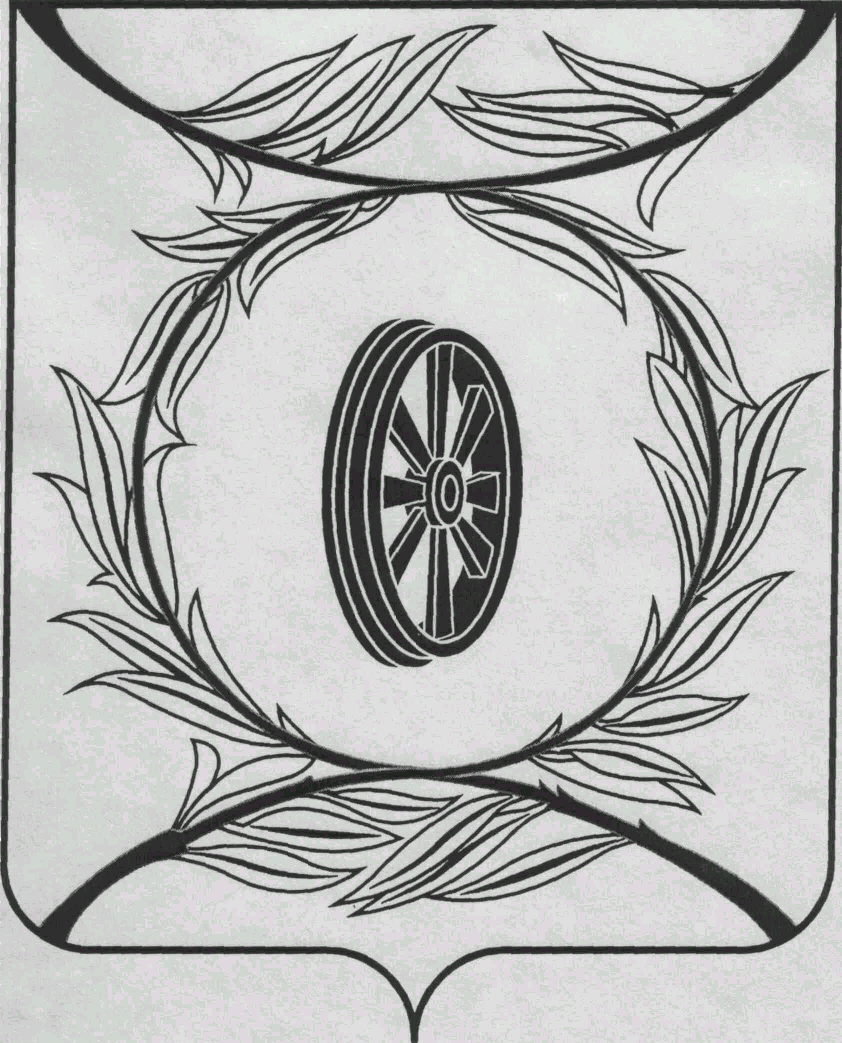                СОБРАНИЕ ДЕПУТАТОВ
                     КАРТАЛИНСКОГО  
         МУНИЦИПАЛЬНОГО РАЙОНА             457351, Челябинская область
           город Карталы, улица Ленина, 1телефон/факс : (835133)  2-20-57телефон : (835133) 2-28-90от ____ января 2014  года №___________________________________________________________________________

___________________________________________________________________________________
